                                       COLEGIO AURORA DE CHILE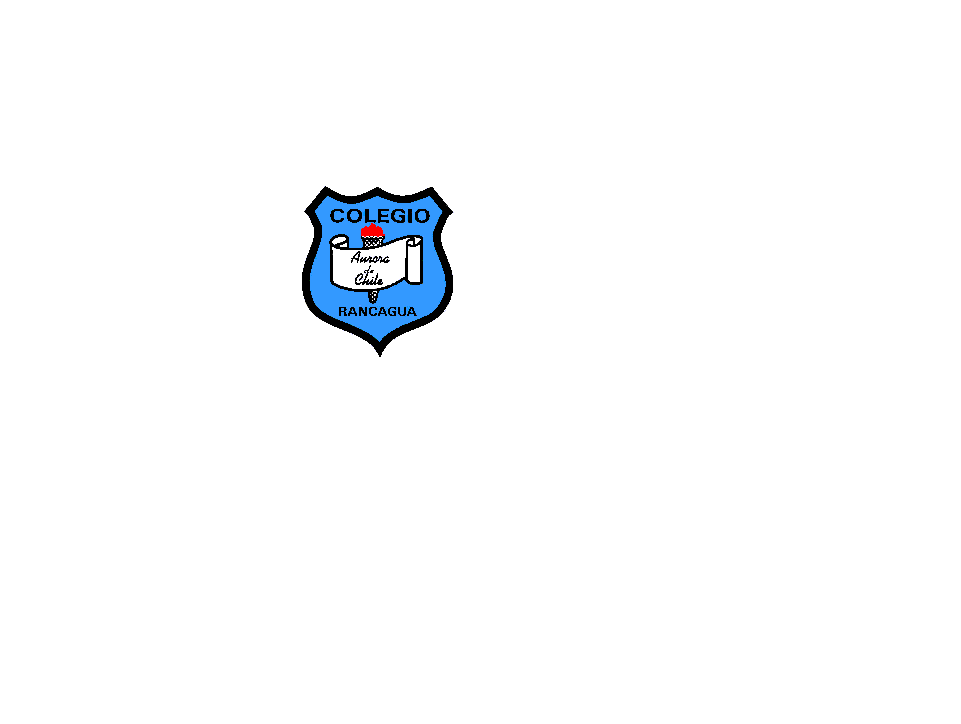                                                  CORMUN RANCAGUA 2020                                                                                      ASIGNATURA: Inglés   		              CURSO: Preschool    		       PROFESORA: Julia Guerrero Díaz                      FECHA: August 17th semana 20                                           Unidad Nº: 2                       TIEMPO: 45 minutos Preschool English worksheet Color the bus in red and yellow.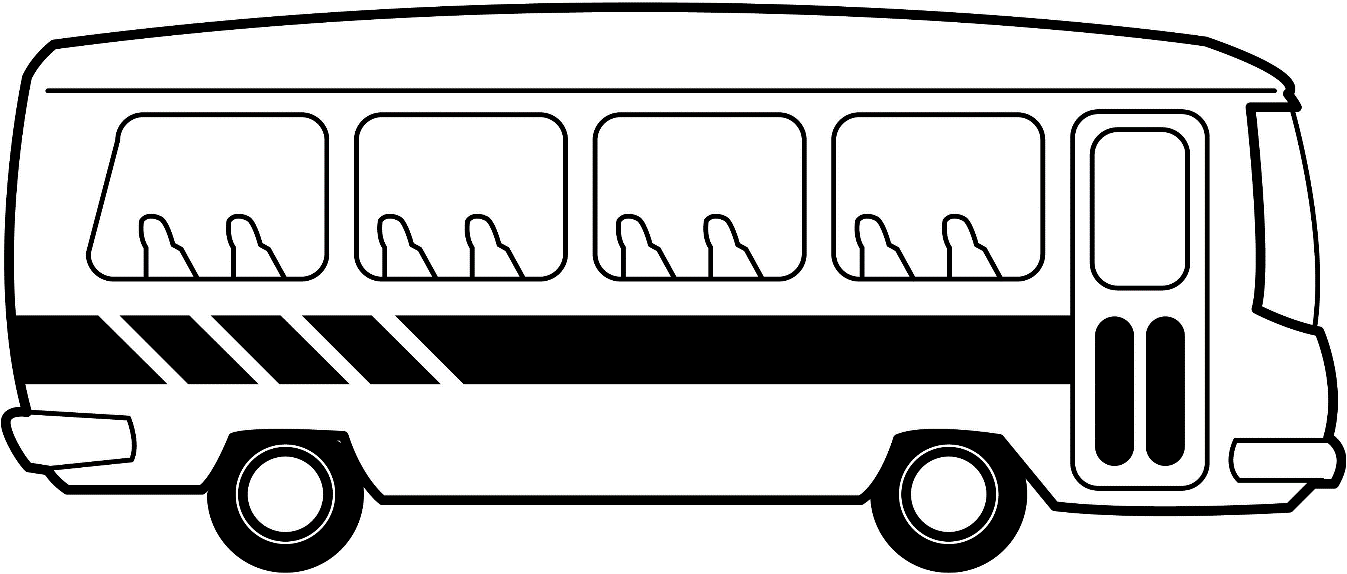 Color the bike in blue and orange 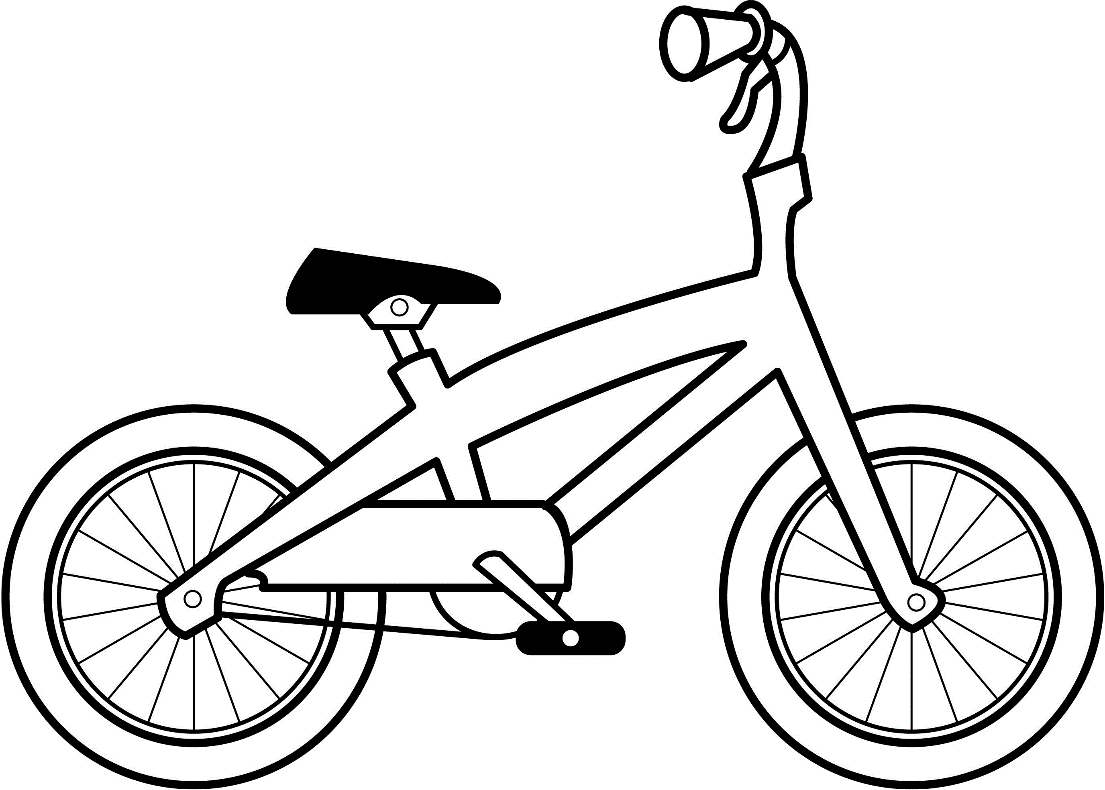 OBJETIVOS DE APRENDIZAJES OBJETIVOS DE APRENDIZAJES HABILIDADES/DESTREZAS HABILIDADES/DESTREZAS HABILIDADES/DESTREZAS HABILIDADES/DESTREZAS Comprender textos acompañados por imágenes, leídos por un adulto o en formato audiovisual, muy breves y simples, con un patrón que se repite, como: Rimas y  Canciones, Comprender textos acompañados por imágenes, leídos por un adulto o en formato audiovisual, muy breves y simples, con un patrón que se repite, como: Rimas y  Canciones, Identificar, reconocer, expresar Identificar, reconocer, expresar Identificar, reconocer, expresar Identificar, reconocer, expresar OBJETIVO DE LA CLASEOBJETIVO DE LA CLASEACTITUDESACTITUDESACTITUDESACTITUDESAplicar conocimientos relacionados a los colores, útiles escolares, números hasta el 10 y medios de transporte a través de imágenes. Aplicar conocimientos relacionados a los colores, útiles escolares, números hasta el 10 y medios de transporte a través de imágenes. Manifestar una actitud positiva frente a sí mismo y sus capacidades para aprender un nuevo idiomaManifestar una actitud positiva frente a sí mismo y sus capacidades para aprender un nuevo idiomaManifestar una actitud positiva frente a sí mismo y sus capacidades para aprender un nuevo idiomaManifestar una actitud positiva frente a sí mismo y sus capacidades para aprender un nuevo idiomaDESCRIPCIÓN DE LA CLASEACTIVIDADES/ ESTRATEGIAS METODOLOGICASDESCRIPCIÓN DE LA CLASEACTIVIDADES/ ESTRATEGIAS METODOLOGICASINDICADORRECURSOSEVALUACIÓNInicioSaludar cantar canción de saludo y pregunta al azar sobre el vocabulario estudiado anteriormente activando conocimientos previos.Saludar cantar canción de saludo y pregunta al azar sobre el vocabulario estudiado anteriormente activando conocimientos previos.Realizan acciones, gestos o mímicas de acuerdo a lo escuchado.Escucha y sigue canciones o rimas simples sobre los números, colores, útiles escolares y medios de transporte.Reaccionan a lo escuchado identificando el dibujo.PcParlanteMúsica FlashcardsÚtiles escolares Puppet Computador, celular o tableFormativa DesarrolloObservan Power Point de repaso luego contestan evaluación en formulario de GoogleObservan Power Point de repaso luego contestan evaluación en formulario de GoogleRealizan acciones, gestos o mímicas de acuerdo a lo escuchado.Escucha y sigue canciones o rimas simples sobre los números, colores, útiles escolares y medios de transporte.Reaccionan a lo escuchado identificando el dibujo.PcParlanteMúsica FlashcardsÚtiles escolares Puppet Computador, celular o tableFormativa CierreContestan que fue lo más difícil y más fácil de la evaluación formativa.Contestan que fue lo más difícil y más fácil de la evaluación formativa.Realizan acciones, gestos o mímicas de acuerdo a lo escuchado.Escucha y sigue canciones o rimas simples sobre los números, colores, útiles escolares y medios de transporte.Reaccionan a lo escuchado identificando el dibujo.PcParlanteMúsica FlashcardsÚtiles escolares Puppet Computador, celular o tableFormativa 